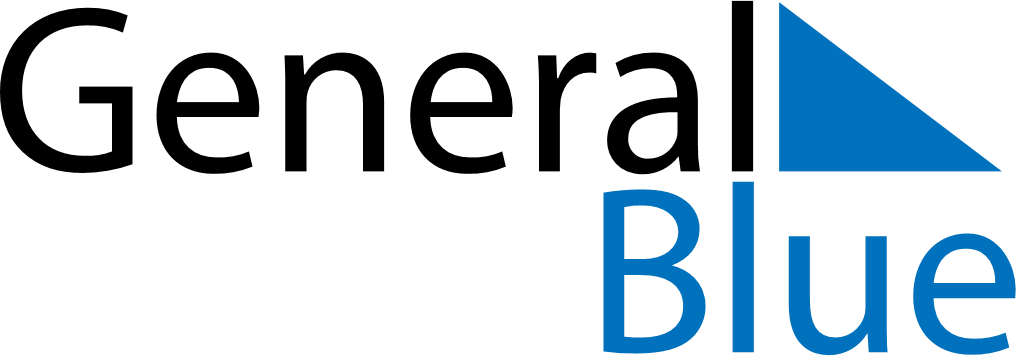 August 2024August 2024August 2024August 2024El SalvadorEl SalvadorEl SalvadorSundayMondayTuesdayWednesdayThursdayFridayFridaySaturday1223456789910Celebración del Divino Salvador del Mundo111213141516161718192021222323242526272829303031